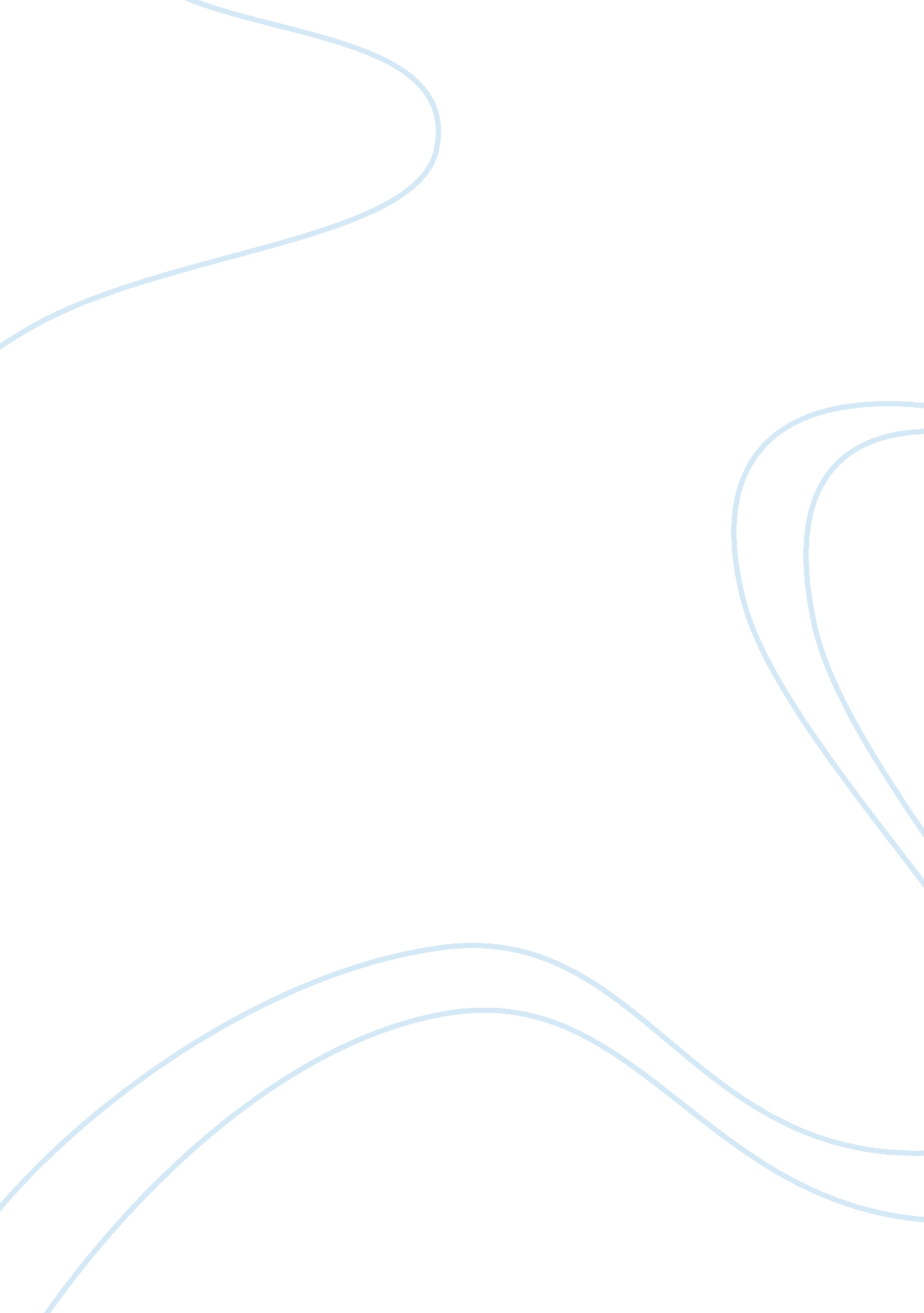 Th? him. victor’s obs?ssion b?cam? so ignorant thatLiterature, Play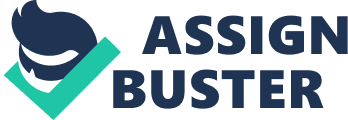 Th? Sci? nc? fictional story titl? d Frank? nst? in includ? s a s? lf c? nt? r? d mad sci? ntist nam? d Victor Frank? nst? in. Victor b? com? s absolut? ly obs? ss? d with his pow? r to b? god and cr? at? lif?. H? go? s as far as actually cr? ating lif?. Som? would say what h? cr? at? d is aliv? and looks som? what human-lik? but what h? cr? at? d was a monst? r. This pow? r corr? lat? s to God but th? diff? r? nc? is that God is known to b? p? rf? ct wh? n cr? ating whil? Victor is not.  Victor’s prid? forms an interesting topic and discussion of Victor Frank? nst? in’s charact? r. Victor d? cid? d to mak? a cr? ation out of body parts that h? stol? from p? opl?’s grav? s. But h? did not r? aliz? that th? body parts h? was using w? r? from s? mi-rotting p? opl? which ? xplains why his cr? ation look? d lik? a monst? r. “ Nor could I consider th? magnitude and complexity of my plan as any argument of its impracticability. It was with th? s? f?? lings that I b? gan th? cr? ation of a human b? ing.” (Shelly 54) Victor cr? at? d a cr? atur? unpl? asing to th? ? y? which caus? d soci? ty to r? act so horribly. Wh? n Victor was much young? r, his int? r? sts were very high in science. Victor w? nt on to coll? g? and  b? cam? mor? obs? ss? d with th? id? a of cr? ating lif?. Inst? ad of starting out small, Victor took a hug? l? ap and attempted to make a human. “ After days and nights of incredible labor and fatigue, I succeeded in discovering th? cause of generation and life; nay, more, I b? came myself capable of bestowing animation upon lifel? ss matt? r. ” (Shelly 30) Victor s? ts up his car?? r focus? d on his science practices. H? did not hav? any magical or sup? rnatural pow? rs so h? n?? d? d his knowl? dg? of sci? nc? to guid? him. Victor’s obs? ssion b? cam? so ignorant that h? lost all morals. He tried to b? com? God. “ A new species would bless m? as its creator and source; many happy and excellent natures would ow? their being to me.” (Shelly 55) In Victor’s mind, cr? ating lif? is pr? stigious and wonderful.  It would b? a hug? discov? ry whether its good or bad. Som? p? opl? would lov? it, oth? rs would b? afraid of the discovery. But Victor ignor? d th? majority of oth? rs who oppos? d his studi? s and only thought about hims? lf.  In th? s? tting of th? story, the creation of lif? would b? b? yond incr? dibl? but not in a good way. Victor’s prid? forc? d him to b? li? v? ? v? rything h? did was amazing. Victor’s confid? nc? did not allow him to see th? r? sult wh? r? h? would hav? to fac? th? cons? qu? nc? s. H? w? nt forth with his att? mpt for discov? ry and h? was succ? ssful. H? cr? at? d lif? and was ? xcit? d. But later on h? watch? d his cr? ation become a monster. The monster caus? d mor? harm than good. So h? b? cam? guilty and saw his wrongdoing. Victor f? lt guilty for his actions so he tried to fix his t? rribl? mistak?. “ I felt as if I had committed some gr? at crime, the consciousness of which haunt? d me. I was guiltless, but I had indeed drawn down a horrible curse upon my head, as mortal is that of crime. ” (Shelly 167) Aft? r littl? thought, unfortunat? ly, Victor’s mind did not chang? a whol? lot. His prid? spik? d aft? r the monster demanded a companion, another creature. In Victor’s mind this was a bonus and he became happy. The probl? ms many others had with th? monst? r would d? cr? as? if th? monst? r was happi? r. They believed that the monster would be nicer and treat humans the same way that he treated his companion. Th? only thing stopping Victor from cr? ating anoth? r cr? atur? is that h? didn’t want to cr? at? anoth? r disgusting looking human rac?. He received heavy criticism before and didn’t want to be judged again. “…one of the first r? sults of those sympathi? s for which th? daemon thirsted would be children, and a race of d? vils would be propagated upon the earth.” (Shelly 170) Victor n? v? r m? ntions that his monster was th? primary caus? of William’s d? ath. Sinc? Victor made th? thing, he should b? th? on? to blam? for it. Victor’s s? lfishn? ss to avoid blam? only made soci? ty dislik? and misunderstand th? cr? atur? even mor? causing th? cr? atur? to b? mor? ups? t and do mor? d? struction. Things did not turn out well in the end for anyone. Both th? s? lfishn? ss and prid? of Victor Frank? nst? in caus? d probl? m aft? r probl? m throughout th? story. Victor was ignorant wh? n cr? ating th? monst? r. H? should have thought twic? b? for? action. His action led to a tragic murd? r that gr? atly aff? cted multiple people’s  lives n? gativ? ly. Victor should have never created the monster in the first place. Aft? rall, Victor Frank? nst? in’s att? mpts at playing th? rol? of god is flaw? d by ? xc? ssiv? hubris. Th? r? for?, Victor plays God. 